
Российская Федерация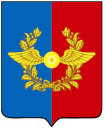 Д У М АСреднинского городского поселенияУсольского муниципального района Иркутской областипятого созываРЕШЕНИЕОт 29.11.2023 г.                                                                                            № 38р.п. СреднийО внесении изменений в решение Думы Среднинского городского поселения Усольского муниципального района Иркутской области от 28 ноября 2012 года № 11 «Об условиях оплаты труда главы Среднинского городского поселения Усольского муниципального района Иркутской области, осуществляющего свои полномочия на постоянной основе»В соответствии с Указом Губернатора Иркутской области от 26 октября 2023 г. № 356-уг «Об увеличении (индексации) размеров окладов месячного денежного содержания государственных гражданских служащих Иркутской области», постановлением Правительства Иркутской области от 27 ноября 2014 г. № 599-пп «Об установлении нормативов формирования расходов на оплату труда депутатов, выборных должностных лиц местного самоуправления, осуществляющих свои полномочия на постоянной основе, муниципальных служащих и содержание органов местного самоуправления муниципальных образований Иркутской области, руководствуясь ст. 47 Устава Среднинского муниципального образования, Дума Среднинского городского поселения Усольского муниципального района Иркутской областиР Е Ш И Л А:1. Внести в решение Думы Среднинского городского поселения Усольского муниципального района Иркутской области от 28.11.2012 г. № 11 «Об условиях оплаты труда главы Среднинского городского поселения Усольского муниципального района Иркутской области, осуществляющего свои полномочия на постоянной основе» (в редакциях от 27.12.2017 г. № 16, 26.02.2020 г. № 104, 28.08.2019 г. № 84, 25.11.2021 г. № 163, 23.11.2022 г. № 8) следующие изменения:1.1. Пункт 3 изложить в следующей редакции: «Установить размер должностного оклада главы Среднинского городского поселения Усольского муниципального района Иркутской области в размере 90 879 рублей 00 копеек».2. Опубликовать настоящее Решение в газете «Информационный бюллетень Среднинского муниципального образования» и разместить на официальном сайте Среднинского городского поселения Усольского муниципального района Иркутской области http://srednyadm.ru/ в информационно-телекоммуникационной сети «Интернет».3. Настоящее Решение вступает в силу после дня его официального опубликования и распространяется на правоотношения, возникшие с 1 октября 2023 года.4. Контроль за исполнением данного Решения возложить на Главу Среднинского городского поселения Усольского муниципального района Иркутской области Семёнову Марину Анатольевну.Председатель Думы Среднинского городского поселения Усольского муниципального района             Л.В. СпиваковаИ.о. главы Среднинского городского поселения Усольского муниципального района Иркутской области                                                                                            Е.В. Афанасьева       